APRENDER A JUGAR JUGANDO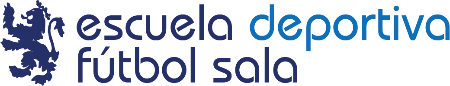 Solicitud Abscripción a Escuela Sala Zaragoza Programa Formativo Colegios ConvenidosNombre Empresa, Municipio y/o empresa: Domicilio Social: Ciudad						País:	Persona de Contacto				Cargo: Correo electrónico:Teléfono de Contacto: Web: Objetivos con la Escuela Sala Zaragoza y Objetivos Empresa de Servicios: 